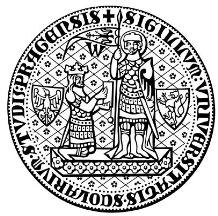     UNIVERZITA KARLOVA    Přírodovědecká fakultaVÝROČNÍ ZPRÁVA O HOSPODAŘENÍUniverzity Karlovy, Přírodovědecké fakultyza rok 2020VÝROČNÍ ZPRÁVA O HOSPODAŘENÍUniverzity Karlovy, Přírodovědecké fakulty za rok 2020Obsah:ÚvodRoční účetní závěrkaAnalýza výnosů a nákladůVývoj a konečný stav fondůStav a pohyb majetku a závazkůPojištění majetkuVlastní a vnější kontrolní činnostiZávěr1 ÚvodVýroční zpráva o hospodaření Přírodovědecké fakulty za rok 2020 je souhrnným materiálem zpracovaným podle osnovy Ministerstva školství, mládeže a tělovýchovy.Přírodovědecká fakulta Univerzity Karlovy postupovala v souladu s platnými právními předpisy, pravidly hospodaření Univerzity Karlovy a vlastními vnitřními pokyny a směrnicemi. U projektů vědy a výzkumu byla dodržována pravidla stanovená poskytovateli finančních prostředků a platnými právními předpisy.Přírodovědecká fakulta hospodařila v roce 2020 s kladným hospodářským výsledkem, který po zdanění dosáhl výše 11 785 tis. Kč.Přírodovědecká fakulta Univerzity Karlovy má vyrovnanou finanční bilanci, nemá žádné závazky po lhůtě splatnosti.Fakulta sledovala v souladu s pravidly EU v účetnictví odděleně hospodářskou                                   a nehospodářskou činnost tak, aby nemohlo dojít k narušení hospodářské soutěže vlivem veřejné podpory.2 Roční účetní závěrkaV příloze této zprávy jsou uvedeny roční účetní výkazyTabulka 1 – RozvahaTabulka 2 – Výkaz zisků a ztrátTabulka 3 – Hospodářský výsledek za rok 2020Účetní závěrka byla připravena v souladu se zákonem č.  563/1991 Sb., o účetnictví, ve znění pozdějších předpisů (dále jen zákon o účetnictví) a s prováděcí vyhláškou č.  504/2002 Sb., kterou se provádějí některá ustanovení zákona č. 563/1991 Sb., o účetnictví, ve znění pozdějších předpisů, pro účetní jednotky, u kterých hlavním předmětem činnosti není podnikání, pokud účtují v soustavě podvojného účetnictví a ve znění, které je platné pro aktuální rok. Současně postupovala podle Českých účetních standardů pro účetní jednotky, které účtují podle vyhlášky č. 504/2002 Sb., ve znění pozdějších předpisů (dále jen „České účetní standardy pro účetní jednotky, u kterých hlavním předmětem činnosti není podnikání“). Na postup účetní jednotky měly vliv i další zákony, zejména  zákon č. 111/1998 Sb., o vysokých školách, v platném znění,  zákon č. 218/2000 Sb., rozpočtová pravidla, zákon č. 250/2000 Sb., o rozpočtových pravidlech územních rozpočtů, v platném znění, zákon č. 130/2002 Sb., o podpoře výzkumu, experimentálního vývoje a inovací, dále metodická doporučení, popř. příručky vydané Ministerstvem školství, mládeže a tělovýchovy, Ministerstvem financí, Evropskou komisí, apod. Účetní jednotkou ve smyslu zákona č. 563/1991 Sb., o účetnictví, v platném znění, je univerzita, kde dochází k sumarizaci za jednotlivé fakulty. Fakulta vede účetnictví podle závazného účtového rozvrhu a postupů účtování stanovených univerzitou.Způsoby oceňování, odpisování a účetní metody, které fakulta používala při sestavení účetní závěrky za rok 2020, se neměnily a jsou v souladu s právními předpisy.Účetní závěrka roku 2020 proběhla ve stanoveném termínu k 31. 12. 2020. Byly zaúčtovány veškeré podklady související s účetním obdobím roku 2020 a závěrka byla doložena fyzickou  i dokladovou inventarizací.Fakulta ukončila hospodářský rok 2020 s kladným výsledkem hospodaření.RozvahaRozvaha Přírodovědecké fakulty vykazuje v souladu s účetními předpisy vyrovnaná aktiva (majetek) a pasiva (finanční zdroje) – viz tabulka 1. Vývoj aktiv a pasiv v průběhu účetního období deklarují počáteční a konečné zůstatky skupin i jednotlivých účtů rozvahy.Mezi významné položky rozvahy, které je vhodné specifikovat, patří majetek, kde došlo                k nárůstu na stavebních investicích o 68 423 tis. Kč a ke zvýšení stavu movitých věcí o 106 681 tis. Kč. Nejvyšší nákupy v roce 2020 byly především v přístrojích financovaných z Operačních programů VVV jako např.                                 	Hmotnostní spektrometr v hodnotě	6 945 tis. Kč            Výpočetní server II. v hodnotě        	5 247 tis. Kč            Vrtní seismometr v částce              	4 477 tis. KčDále nárůst fondů o 33 420 tis. Kč. Podrobné informace o fondech jsou uvedeny v tabulkách  č. 11 až 11g. K mírnému nárůstu finančních prostředků na bankovních účtech přispělo nevyčerpání prostředků přidělených na projekty GAČR, kde nebylo možno uskutečnit plánované náklady z důvodu epidemiologické situace, a proto byly tyto prostředky převedeny jako nespotřebované do roku 2021.Dalším faktorem růstu aktiv je navýšení pohledávek o 3 465 tis. Kč, kdy v závěru roku došlo                          k vyfakturování testování vzorků na přítomnost viru SARS-CoV-2 fakultním nemocnicím se splatností v roce 2021.Výkaz zisků a ztrátVýnosy hlavní činnosti tvořily zejména provozní dotace a jiné ostatní výnosy. Provozní dotace zahrnuje příspěvky a dotace z MŠMT, dotace z grantových agentur, ministerstev, prostředky ze strukturálních fondů, aj. Jiné ostatní výnosy tvoří zejména účetní odpisy, zúčtování fondů            a prostředky ze spoluřešitelských projektů.Náklady fakulty tvoří spotřebované nákupy a nakupované služby, osobní náklady, ostatní náklady a odpisy majetku.3 Analýza výnosů a nákladůVýnosyPodrobné členění poskytnutých finančních prostředků a jejich použití je uvedeno v Tabulce 5 – Veřejné zdroje financování VVŠ v členění podle oblasti činnosti:Tabulka 5a. Oblast vzdělávací a vědecké, výzkumné, vývojové a inovační činnostiTabulka 5b. Oblast výzkumu a vývojeTabulka 5d. Strukturální fondyZ pohledu dlouhodobého vývoje je dosahován stabilní růst příspěvku a dotace na provozní potřeby bez spoluřešení: 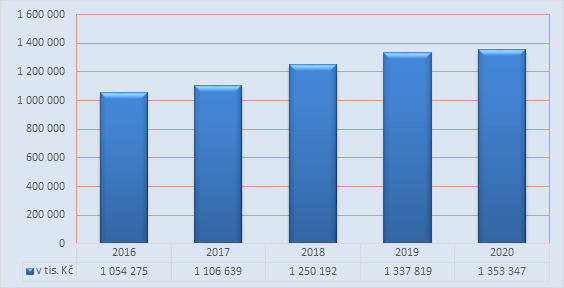 Příspěvek na provoz činil v roce 2020 částku 534 981 tis. Kč. Pokud se týče dotačních finančních prostředků, nejvýznamnější podíl tvoří dlouhodobý koncepční rozvoj ve výši          369 352 tis. Kč s projekty jako jsou PROGRES, UNCE, PRIMUS a další. Dalšími významnými položkami jsou prostředky z grantových agentur – GA ČR s 233 922 tis. Kč, TA ČR s 11 155 tis. Kč, Specifický vysokoškolský výzkum (GA UK, SVV) s 98 712 tis. Kč apod. Vlastní výnosy fakulty v roce 2020 dosáhly částky 30 793 tis. Kč ve skladbě:poplatky správního charakteru (přijímací řízení)			3 713 575,39 Kčceloživotní vzdělávání						     92 810,00 Kčkurzy								3 215 654,58 Kčpoplatky za nadstandardní studium				7 791 650,00 Kčsekvenace, analýzy                                                                       9 862 381,77 Kč příjmy ze smluvního výzkumu, habilitací                                   1 044 930,60 Kč ostatní – akreditace, rigorózní řízení, služby, školka a další        5 072 431,67 Kč Výnosy doplňkové činnosti dosáhly za rok 2020 hodnot 43 399 tis. Kč. 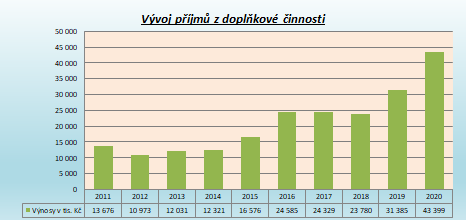 Vybrané výnosy (Tabulka 6) zahrnují převážně rozbory, analýzy, průzkumy a odborné konzultace prováděné na základě požadavků zadavatele. Jednotlivé akce mají oddělenou účetní evidenci a samostatně se vyhodnocují. Na výrazném nárůstu doplňkové činnosti se projevily služby spojené s testováním vzorků na COVID pro nemocniční zařízení v celkové fakturaci    13 800 tis. Kč.NákladyNáklady odpovídají potřebám jednotlivých pracovišť fakulty a rozpočtové skladbě projektů výzkumu a vývoje. Spotřebované služby a nákupy služeb vykázaly v položce cestovné výrazný pokles z důvodu omezení služebních cest vlivem špatné epidemiologické situace. Osobní náklady vzrostly o 55 683 tis. Kč v návaznosti na narůstající agendy operačních programů.        V ostatních nákladech tvoří nejvýznamnější složku výplaty stipendií v částce 197 526 tis. Kč, odeslané spoluřešení na projektech 88 153 tis. Kč a tvorby fondů v hodnotě 26 080 tis. Kč. Vysoký podíl na nákladech mají odpisy v částce 251 346 tis. Kč.Příjmy a výdaje z poplatků a úhrad za další činnosti (Tabulka 7):Přijímací řízeníPoložku ve výši 3 714 tis. Kč tvořily poplatky od uchazečů o studium na naší fakultě. Získané prostředky byly použity na úhradu nákladů spojených s agendou přijímacího řízení. Největší částky byly vynaloženy na tisky brožur o studiu, tisky letáků a brožury „Karolinky“                         a zkvalitnění distanční výuky. Poplatky za delší a další studiumTato položka ve výši 7 792 tis. Kč byla vybrána od studentů studujících nad rámec základního studia. Byla použita v plné výši na tvorbu stipendijního fondu.4 Vývoj a konečný stav fondůVývoj finančních prostředků v jednotlivých fondech tvořených fakultou:Tabulka 11   	 - Fondy za rok 2020 (souhrnné údaje)Tabulka 11 a   - Rezervní fond  Tabulka 11 b   - Fond reprodukce investičního majetku za rok 2020Tabulka 11 c    - Stipendijní fond za rok 2020Tabulka 11 d   - Fond odměnTabulka 11 e   - Fond účelově určených prostředků za rok 2020Tabulka 11 f   - Fond sociální za rok 2020Tabulka 11 g   - Fond provozních prostředků za rok 2020Přírodovědecká fakulta má, v souladu s ustanoveními zákona 111/1998 Sb., o vysokých školách, v platném znění a Pravidly hospodaření Univerzity Karlovy, zřízeny a hospodaří s následujícími fondy:Rezervní Reprodukce investičního majetku Stipendijní Odměn Účelově určených prostředků Sociální Provozních prostředkůPočáteční stavy fondů vykazovaly k 1. 1. 2020 zůstatek ve výši 434 512 tis. Kč, přičemž tvorba fondů navýšila jejich hodnotu o 195 193 tis. Kč a čerpání ji naopak snížilo o 161 774 tis. Kč. Konečný zůstatek souhrnu všech výše uvedených fondů na konci roku činil 467 931 tis. Kč.Fond reprodukce investičního majetku je tvořen odpisy z investičního majetku pořízeného z vlastních zdrojů. V roce 2020 došlo k posílení FRIMu o 20 mil. Kč výměnou neinvestičních fondů za investiční s Filozofickou fakultou UK.Stipendijní fond byl v roce 2020 tvořen poplatky za studium překračující standardní dobu studia (§58 odst. 3 VŠ zákona), za další studium (§58 odst. 4 VŠ zákona) a daňově uznatelnými výdaji.Fond účelově určených prostředků byl tvořen v souladu s pravidly poskytovatelů finančních prostředků na projekty vědy a výzkumu. Jedná se o prostředky, které nemohly být čerpány v příslušném roce (odložené konference, služební cesty apod.).Prostředky převedené z roku 2019 byly čerpány v roce 2020 na účely, ke kterým byly určeny.Přírodovědecká fakulta je příjemcem darů. Příslušné ustanovení zákona o daních z příjmů umožňuje dárci uplatnit si odpočet prostředků v zákonném limitu od základu daně. Dary se účtují podle jejich povahy, finanční dary neinvestiční povahy spotřebované v roce přijetí se účtují do výnosů. Finanční dary neinvestiční povahy, které se vyčerpají v následujících letech, se vedou odděleně, v souladu s platnou legislativou, na Fondu účelově určených prostředků. Přehled jednotlivých dárců a výše darů:Fond sociální byl v roce 2020 naplněn částkou v hodnotě 12 416 tis. Kč, což představovalo  1,5 % u pokračujících projektů a 2 % u nových projektů vč. provozu z objemu vyplacených mezd; čerpání bylo v souladu s podmínkami poskytnutí finančních prostředků stanovenými opatřením děkana č. 05/2017.Fond provozních prostředků fakulty byl v roce 2020 tvořen převedením finančních prostředků nespotřebovaných pracovišti fakulty ve výši 63 714 tis. Kč a přerozdělením hospodářského výsledku r. 2019 ve výši 11 208 tis. Kč. V čerpání se odrazil převod na posílení FRIMu v částce 33 689 tis. Kč, výměna 20 mil. Kč s FF a použití na čerpání provozních výdajů ve výši 23 343 tis. Kč.Fond rezervní a Fond odměn není na Přírodovědecké fakultě naplňován. Zdroji těchto fondů je příděl z hospodářského výsledku po zdanění.5 Stav a pohyb majetku a závazkůVýše finančních prostředků v bankách v uvedeném období přesahovala účetní hodnotu fondů, takže fakulta dodržovala žádoucí vztah mezi oběma finančními kategoriemi a má naplněny tyto zdroje finančními prostředky. Nemovitý a movitý majetekRozdělení investic na stavební a přístrojové:                                                                 mil. Kč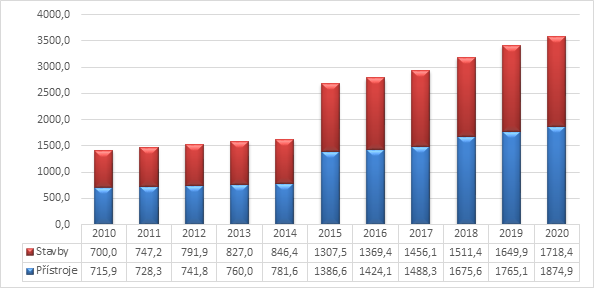 Skladba investic dle zdrojů financování:Přístroje                                                                                                                      mil. Kč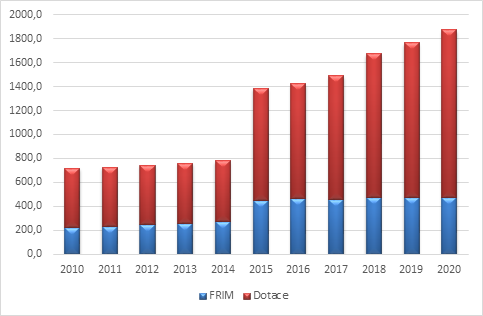 Stavby                                                                                                          mil.  Kč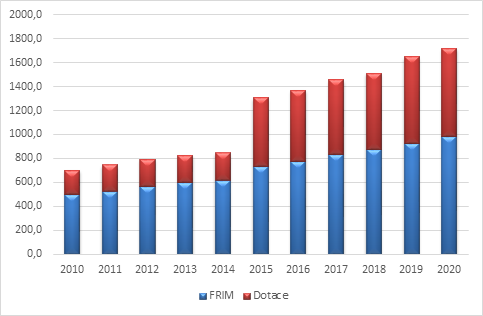 Hodnoty uvedené v předchozích grafech představují nárůst a rozložení pořizovaného majetku 
za období posledních 10-ti let.Graf č. 1 uvádí celkové rozložení majetku mezi přístroje a stavby, tj. pořízených z vlastních prostředků (FRIM) a z prostředků poskytovaných formou dotací, a to jak z projektů vědy             a výzkumu, tak z programů reprodukce majetku.Graf č. 2 nám názorně ukazuje výrazně vyšší pořizování přístrojového vybavení z dotačních zdrojů. Z toho vyplývá, že se fakultě daří získávat projekty investičního charakteru. V roce 2020 se největší měrou na nárůstu přístrojového vybavení podílely projekty OP VVV.Z grafu č. 3 vyplývá vyšší podíl čerpání vlastních zdrojů na pořízení stavebních investic.Vyjádření stavu majetkové evidence k 31.12.2020 v Kč:Hodnoty uvedené v tabulce ukazují konkrétní rozložení jednotlivých kategorií majetku na fakultě k 31.12.2020V současné době má fakulta v užívání:Trvalé stavby:Albertov 3/2078Albertov 6/2038Albertov 8/326Benátská 2/433Benátská 4/1965Blatná – Tchořovice 71Hlavova 8/2030Horská 3Klíčava, okr. KladnoLegerova 5/1878Na Slupi 16 – skleníkNa Slupi 16/12Podolské nábřeží – Loděnice čp. 23PoltrubaRejvíz 77Rejvíz 83Ruda – Horusice 56Velemín 142Viničná 5 – skleníkyViničná 5 – trafostanice Viničná 5/1965Viničná 7/1594Viničná 7 – zvířetníkBIOCEV – Vestec u PrahyLitoměřice, Na Vinici 2318 - budova RINGENPozemky (bez stavby):Terénní Amfiteátr – Albertovské stráně 6 Pojištění majetkuOd pojišťovny byly uhrazeny pojistné události:Jednotlivé škodní události uvádí následující přehled:Pojistné události - BIOCEV Všechny škody byly pojišťovnou uhrazeny dle nárokovaných požadavků.7 Vlastní a vnější kontrolní činnostiPro zajištění vnitřního kontrolního systému jsou v prostředí Přírodovědecké fakulty odpovědni vedoucí pracovníci z titulu své funkce, dále stanovení příkazci operací a správci rozpočtů. Podmínky těchto kontrol jsou stanoveny prostřednictvím opatření a příkazů děkana a tajemníka k ekonomickým záležitostem a k záležitostem týkajícím se nakládání s majetkem, hospodárného využívání poskytnutých finančních prostředků a dodržování platných předpisů.Vnitřní kontrola je zajišťována Stanovením pravidel ověřování účetních dokladů na předepsaných formulářích (oběh účetních dokladů; předběžnou finanční kontrolou, průběžnou a následnou kontrolou).Podpisovými vzory – ověřování oprávněnosti k nakládání se svěřenými finančními prostředky za příslušné pracoviště nebo zakázku.V účetnictví je vždy účtováno ve vztahu k evidenci na zakázku, tzn. každé pracoviště nebo projekt má přidělené číslo, pod kterým se sleduje a vyhodnocuje čerpání přidělených finančních prostředků.Součástí účetního SW je modul rozpočtů umožňující sledovat, jak je hospodařeno se svěřenými finančními prostředky.Každé pracoviště fakulty a projekt výzkumu a vědy má stanoven rozpočet. 
Za hospodárné nakládání se svěřenými finančními prostředky je zodpovědný vedoucí pracoviště nebo řešitel projektu.Výsledky průběžného sledování čerpání finančních prostředků dle operativní evidence, výsledky kontrol a auditů jsou projednávány kolegiem děkana 
a s příslušnými pracovníky a jsou stanovena opatření k odstranění případných nedostatků.Opatření k této oblasti jsou přijímána a vyhodnocována v rámci ročního rozboru především se zaměřením na trvalé zlepšování informační a kontrolní funkce programového vybavení fakulty a tím vytvoření podmínek k dodržování rozpočtových pravidel a finančních limitů a v neposlední míře i k zabránění možného vzniku rizik při užití a čerpání veřejných prostředků. V roce 2020 proběhly na Přírodovědecké fakultě 2 audity a celkem 4 veřejnosprávní kontroly z Ministerstva financí, Ministerstva školství, mládeže a tělovýchovy                    a Hlavního města Prahy. O dobré práci fakulty v oblasti péče o svěřené finanční prostředky a vnitřního kontrolního systému fakulty svědčí ta skutečnost, že v roce 2020 nebyly uloženy žádná doměření odvodů, pokut a ani žádná další opatření ze strany kontrolních orgánů.8 Závěr 	Hospodaření Přírodovědecké fakulty Univerzity Karlovy skončilo k 31.12.2020 ziskem 
ve výši 11 785 tis. Kč. Přírodovědecká fakulta dodržovala schválený rozpočet a v průběhu roku průběžně sledovala hospodaření jednotlivých pracovišť a jednotlivých projektů přidělených poskytovateli vč. předběžné finanční kontroly v souladu se Zákonem č. 320/2001 Sb.,                    o finanční kontrole.	Přírodovědecké fakultě se podařilo získat během roku 2020 řadu významných projektů vědy a výzkumu nejen od poskytovatelů ČR, ale i zahraničních (EU), což významně zvyšuje nejen obrat, ale i prestiž a publicitu fakulty. Řešení těchto projektů přináší poznatky, které lze využít v rámci pedagogické činnosti při výuce studentů a zároveň se daří zapojit studenty do vědecké činnosti.	Přírodovědecká fakulta jako součást Univerzity Karlovy se od samého začátku zapojila do pomoci se zvládáním pandemické situace, vědecké týmy se okamžitě pustily do přípravy testování, vývoje testů a výzkumů nových způsobů léčby. Zároveň naplňujeme Třetí roli Univerzity Karlovy, přednáškovou činností a osvětou k problematice COVID-19.	Obtížné podmínky pro studenty vyvolané omezením v pandemii se snažíme vyrovnat kvalitní distanční výukou, která je náročnější jak po lidské, tak finanční stránce.V Praze, dne 23. 4.  2021                                                                          			      Ing. Karel Mozr, MBA                                                                           			     tajemník fakulty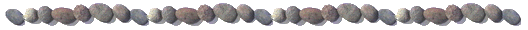 Tabulková část 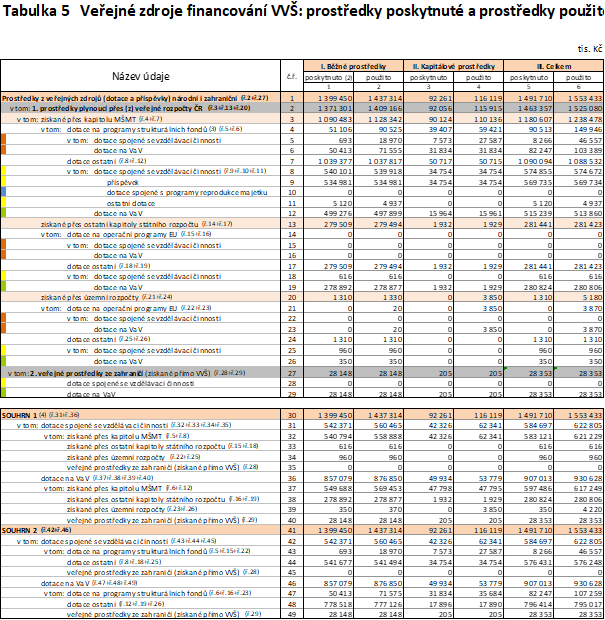 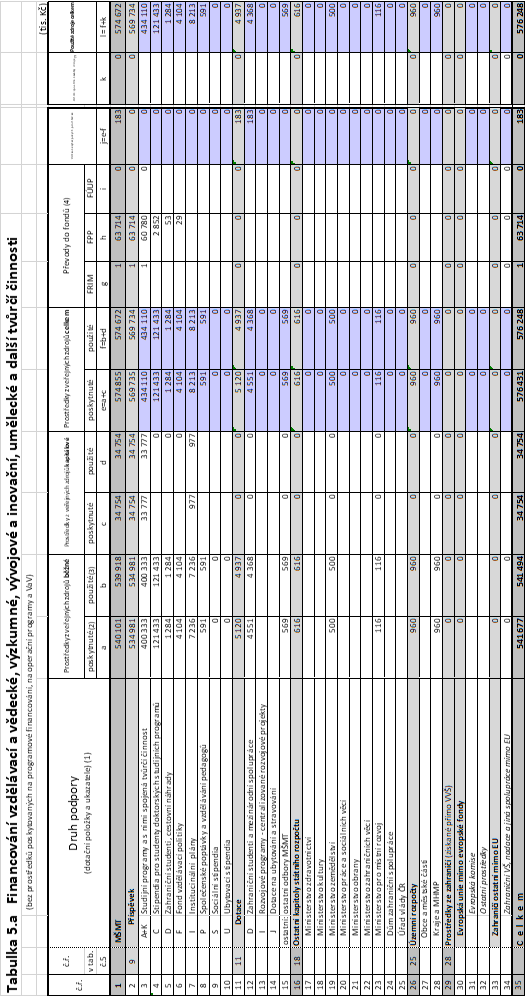 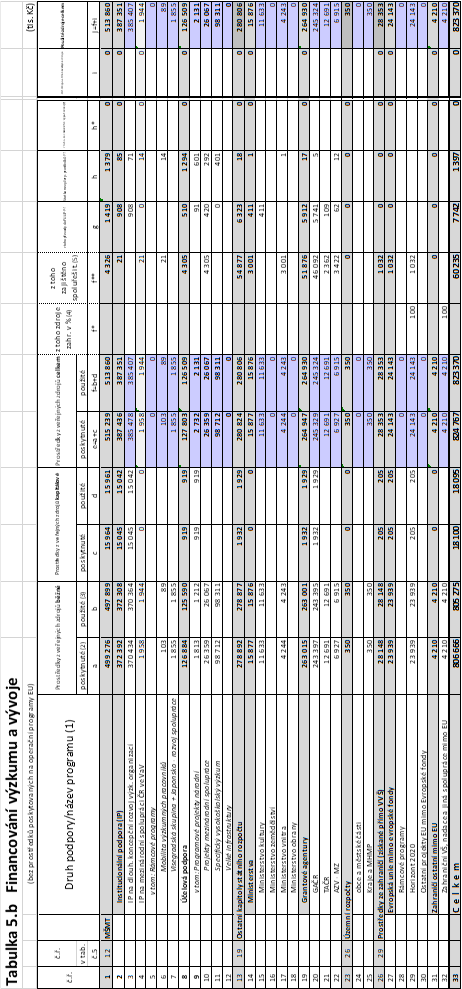 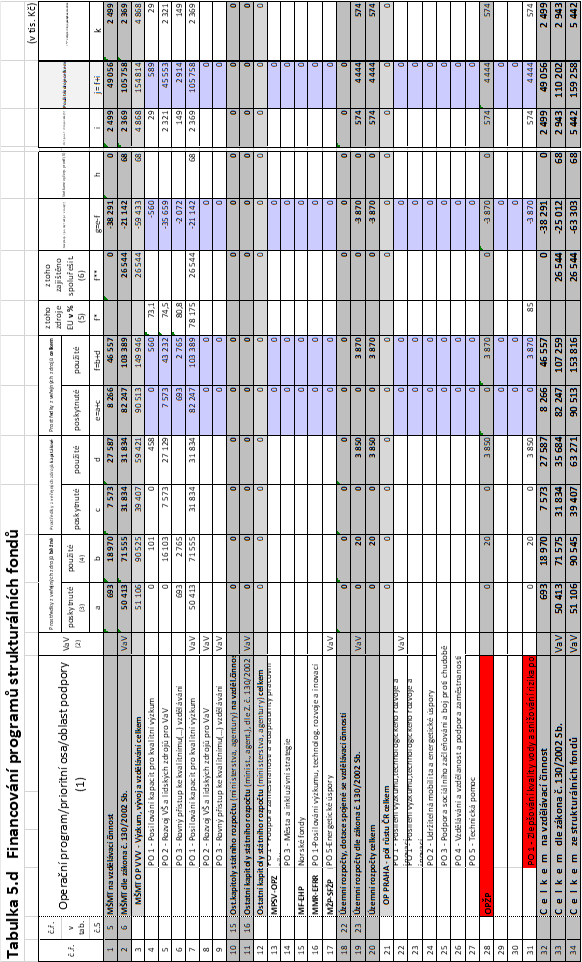 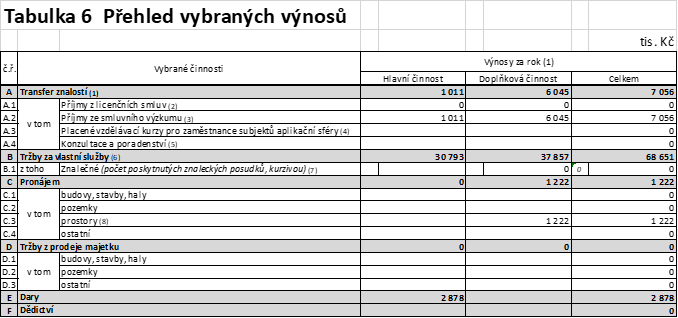 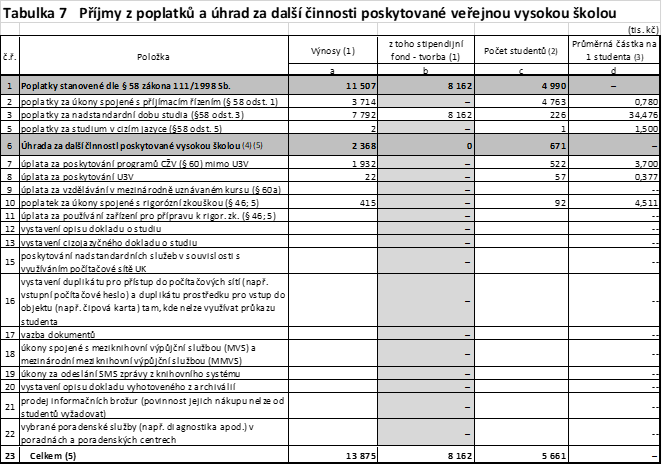 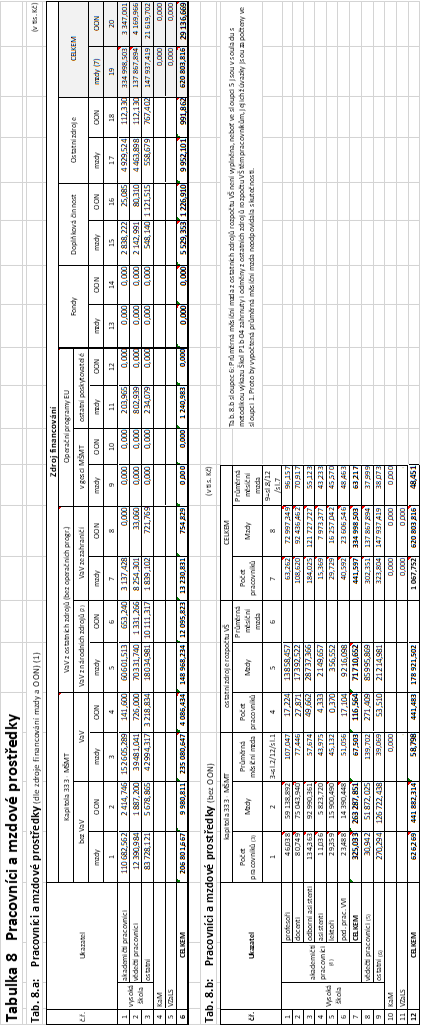 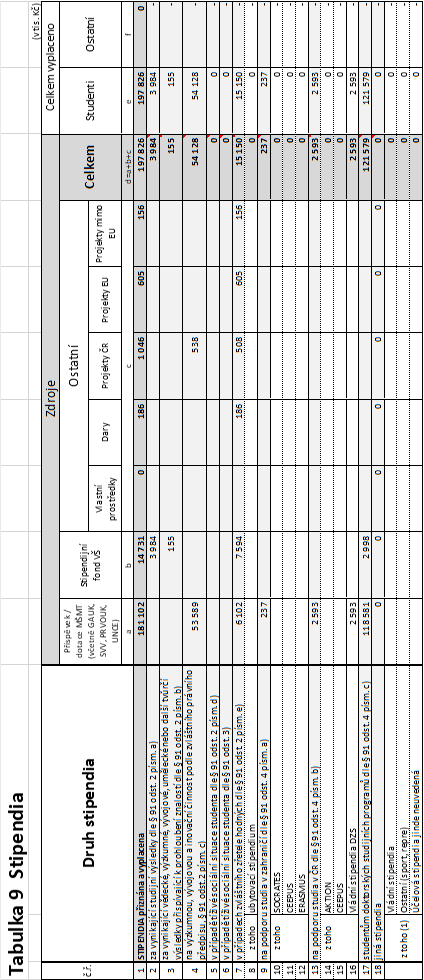 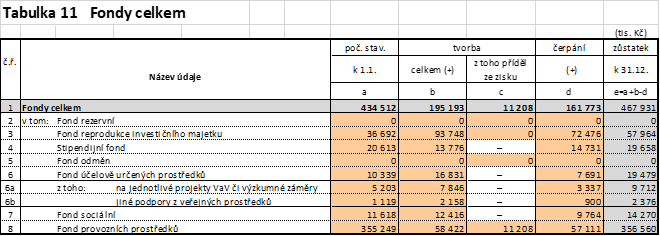 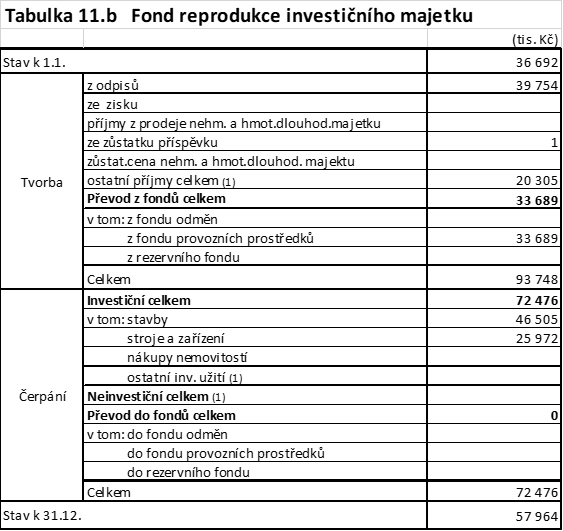 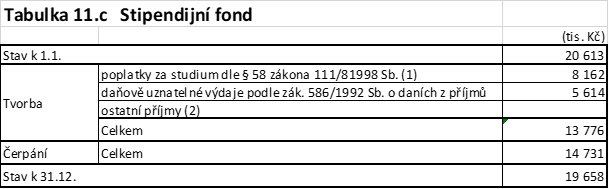 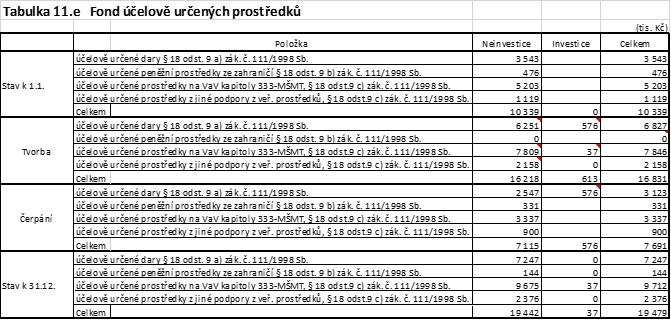 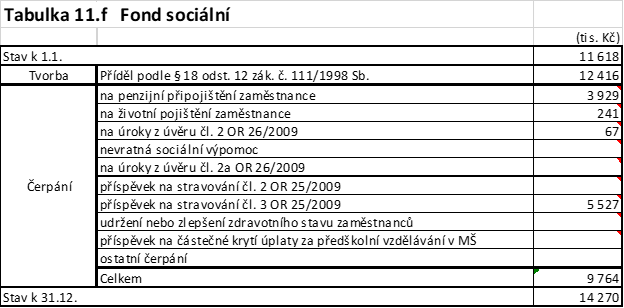 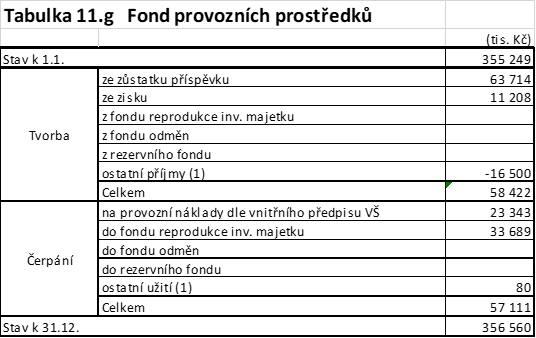 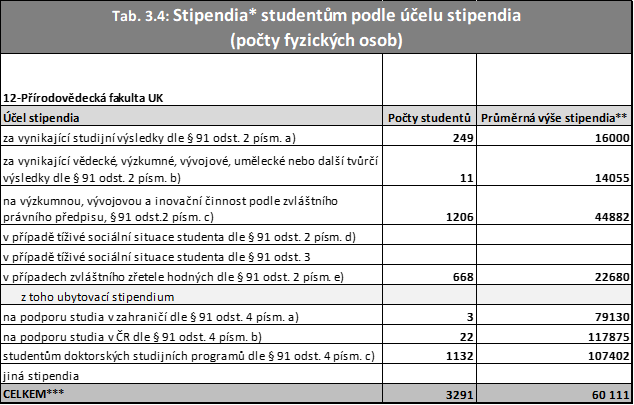 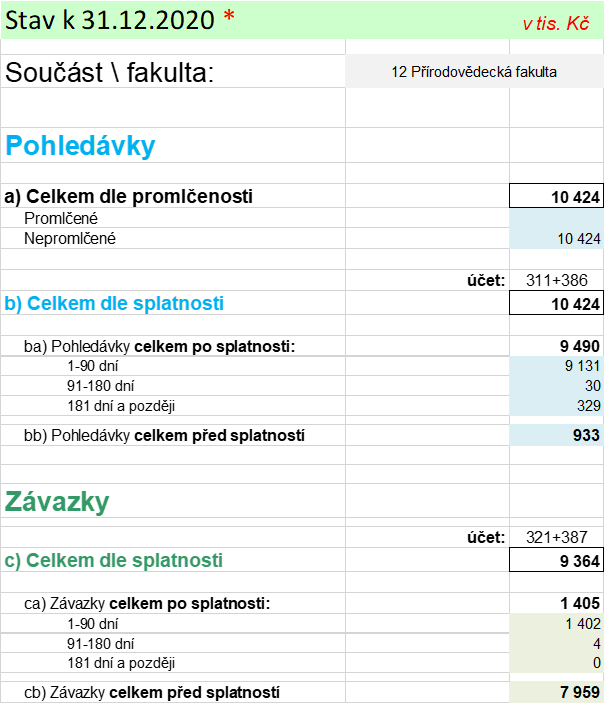 Poskytnuté finanční prostředky Přírodovědecké fakulty v roce 2020 podle jednotlivých zdrojů: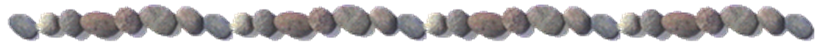 PoložkaHlavní činnostDoplňková činnostCelkemNáklady1 753 462 329,4831 686 492,701 785 148 822,18Výnosy1 753 479 837,3343 453 511,091 796 933 348,42Hospodářský výsledek17 507,8511 767 018,3911 784 526,24Stipendia vyplacená ze stipendijního fondučástkastipendium za vynikající studijní výsledky (prospěchové stipendium), §91, odst. 2, písm. a       3 984 000,00 Kčza vynikající vědecké a výzkumné výsledky, § 91, odst. 2, písm. b     154 600,00 Kčv případech zvláštního zřetele hodných, § 91, odst. 2, písm. e6 668 896,00 Kčjiná stipendia (mimořádná, motivační)   3 923 121,00 KčCELKEM 14 730 617,- KčDárce a předmět daruúčelčástkaSvaz českých  a moravských spotř.družstev podpora vědy, vývoje a výzkumu60 000Father s Coffee Roastery s.r.o.výzkum o pracovní integraci20 000Ing. Kvasnička Václavvýzkum o pracovní integraci40 000Ing. Kutílek Karelvýročí 100 let založení PřF UK10 000Nicolet CZ s.r.o.výročí 100 let založení PřF UK50 000  Waters Gesellschaft m.b. H.Praha 416.student. konference Modern Analytical Chemistry3 000Chromspec s.r.o.podpora mezinár. aktivit prof. RNDr. J. Barka4 000VWR International s.r.o.konference TOXCON5 000IOCB TECH s.r.o.výzkum testů pro  COVID 195 000 000ČS. společnost mikrobiologická  z.s.mykologický workshop 25 000MSPS s.r.o.zkvalitnění služeb MŠ Rybička10 000ČS.lékařská spol.J.E.Purkyně mykologický workshop 20 000Národní muzeum Prahavýstava 20 let od objevů pramenů českými expedicemi480 000 Nadační fond Neuron 10.ročník Juniorské vědecké konference50 000 R + R s.r.o.podpora vědy, vývoje a výzkumu v laboratoři biochemie150 000Mgr. Pokorná Annazkvalitnění služeb MŠ Rybička4 000Liga proti rakovině Prahavýzkum úlohy MT antigenu v onkogenezi indukované polyomavirem378 000Havlíčková Janazkvalitnění služeb MŠ Rybička3 000Attel Lenkazkvalitnění služeb MŠ Rybička2 700  Mgr. Novotný Marianzkvalitnění služeb MŠ Rybička3 000Janštová Vandazkvalitnění služeb MŠ Rybička2 000Seismik s.r.o..podpora studentů oboru užité geofyziky10 000Záveská Eliškazkvalitnění služeb MŠ Rybička3 000Mašín Davidzkvalitnění služeb MŠ Rybička1 350Unistav Construction a.s.výročí 100 let založení PřF UK100 000SANDOS s.r.o. Praha 4testování na SARS-CoV-2500 000Česká.lékařská společnost J.E. Purkyněmykologický workshop10 0006 944 050Příspěvky zaměstnancůmpočet příjemcůna penzijní připojištění3 929 400na životní pojištění240 600na úroky z úvěru na bytové účely66 900na nenávratnou sociální výpomoc0Stav peněžních prostředků k 31. 12. 2020Částka v KčPokladna445 109Ceniny Bankovní účty676 240 204Celkem676 685 313Stav k 31.12.2020 majetkové evidenceDl.nehmotný majetekDrobný dl.nehm.majetekPozemkyUmělecká dílaStavbyDl.hmotný majetek Drobný dl.hmotný majetekDrahé kovy12 - Přírodovědecká fakulta43 036 11710 837 428263 316 6701 299 2741 718 388 0931 874 952 649303 896 9883 515 370Finanční vyrovnání  pojistných událostíčástkaFinanční náhrada fakultě338 193,00Finanční náhrada zaměstnancům a studentům-Finanční náhrada osobám mimo fakultu-Celkem náhrada od pojišťovny338 193,00Spoluúčast fakulty39 000,00Celková hodnota pojistných událostí377 193,00Důvod škodyUmístění škodyÚhrada od pojišťovnyDatum vzniku škodní událostiSkutečná částka škodyPoškození prejzové střechy vč. oplechování střešních okenAlbertov 655 833,009.2.202065 833,00Vytopení několika místností vlivem prasklého přívodu vodyHlavova 856 957,003.6.202057 956,00Poškození přístroje XRD po úderu bleskuHlavova 8 117 413,0024.6.2020127 413,00Odcizení pracovního laptopu z laboratořeViničná 727 072,003.11.202028 072,00Protékání vody stropem do laboratořeHlavova 875 345,004.11.202076 345,00CelkemCelkem332 620,00355 619,00Důvod škodySkutečná škodaDatum škodyÚhrada od pojišťovnySpoluúčast UKPoškození střechy vlivem vichřice81 185,0010.2.202061 185,008 000,00Nabouraný sloupek - cizí zavinění40 976,003.8.202040 976,00Hrazeno z poj. třetí strany-Zamrzlá chladící místnost Poškozený je Fyziologický ústav AV ČR219 262,214.12.2020219 262,21-Celkem341 423,21321 423,218 000,00Předmět kontroly / audituKontrolu provádělObjem Kč kontrolovaného projektuZakázkaVýsledek kontroly / audituProjekt - Infrastruktura pro světelnou nanoskopiiHMP16 724 002,02253-301320bez nálezuZachování podmínek udržitelnosti na projektu ,,Vybavení pro metabolomické a buněčné analýzy“MŠMT253-302322bez nálezuProjekt – Centrum výzkumu patogenity a virulence parazitů - průběžná kontrolaMŠMT61 277 748,07253-301337bez nálezuPřeshraniční expertní systém a systém včasného varování před geologickými riziky V Labském pískovcovém pohoří - auditMF - auditní orgán               607 094,65300-504984Bez nálezuKontrola naplnění indikátorů a kontrola připravenosti dokumentace projektu k povinné archivaciOPPK 18 185 023,38253-301318Nebyla zjištěna pochybeníCentrum pro cílenou syntézu a aplikace perspektivních materiálůMF – auditní orgán215 214 556,41253-301324Nebyly zjištěny nesrovnalostiTabulka 1 Rozvaha (bilance)Tabulka 1 Rozvaha (bilance)Tabulka 1 Rozvaha (bilance)Tabulka 1 Rozvaha (bilance)Tabulka 1 Rozvaha (bilance)Rozvaha (bilance) (1)Rozvaha (bilance) (1)Rozvaha (bilance) (1)Rozvaha (bilance) (1)Rozvaha (bilance) (1)Příloha č.1 k vyhlášce č. 504/2002 Sb. ve znění pozdějších předpisůPříloha č.1 k vyhlášce č. 504/2002 Sb. ve znění pozdějších předpisůPříloha č.1 k vyhlášce č. 504/2002 Sb. ve znění pozdějších předpisůPříloha č.1 k vyhlášce č. 504/2002 Sb. ve znění pozdějších předpisůPříloha č.1 k vyhlášce č. 504/2002 Sb. ve znění pozdějších předpisůJednotlivé položky se vykazují v tis. Kč (§ 4, odst. 3)účet / součet (2)řádek (3)stav k 1.1.stav k 31.12.AKTIVAsl. 1sl. 2A.Dlouhodobý majetek celkemř.2+10+21+2800011,918,2101,865,224I. Dlouhodobý nehmotný majetek celkemř.3 až 9000242,03943,2901.Nehmotné výsledky výzkumu a vývoje01200032.Software013000441,74643,0363.Ocenitelná práva01400054.Drobný dlouhodobý nehmotný majetek01800061331335.Ostatní dlouhodobý nehmotný majetek01900076.Nedokončený dlouhodobý nehmotný majetek04100081611227.Poskytnuté zálohy na dlouhodobý nehmotný majetek0510009II. Dlouhodobý hmotný majetek celkemř.11 až 2000103,714,7833,892,0861.Pozemky0310011248,456263,3172.Umělecká díla,předměty a sbírky03200121,2991,2993.Stavby02100131,649,9641,718,3884.Hmotné movité věci a jejich soubory02200141,768,6021,874,9535.Pěstitelské celky trvalých porostů02500156.Dospělá zvířata a jejich skupiny02600167.Drobný dlouhodobý hmotný majetek028001720,31519,3598.Ostatní dlouhodobý hmotný majetek02900183,6413,5159.Nedokončený dlouhodobý hmotný majetek042001922,50611,25510.Poskytnuté zálohy na dlouhodobý hnotný majetek0520020III. Dlouhodobý finanční majetek celkemř.22 až 270021001.Podíly - ovládaná nebo ovládající osoba06100222.Podíly - podstatný vliv06200233.Dluhové cenné papíry držené do splatnosti06300244.Půjčky organizačním složkám06600255.Ostatní dlouhodobé půjčky06700266.Ostatní dlouhodobý finanční majetek0690027IV. Oprávky k dlouhodobému majetku celkemř.29 až 390028-1,838,613-2,070,1521.Oprávky k nehmotným výsledkům výzkumu a vývoje07200292.Oprávky k softwaru0730030-29,868-33,9233.Oprávky k ocenitelným právům07400314.Oprávky k drobnému dlouhodobému nehm. majetku0780032-133-1335.Oprávky k ostatnímu dlouhodobému nehm. majetku07900336.Oprávky ke stavbám0810034-543,384-586,0767.Oprávky k samost.movitým věcem a soub.movit.věcí0820035-1,241,271-1,427,1478.Oprávky k pěstitelským celkům trvalých porostů08500369.Oprávky k základnímu stádu a tažným zvířatům086003710.Oprávky k drobnému dlouhodobému hmotnému majetku0880038-20,315-19,35911.Oprávky k ostatnímu dlouhodobému hmotnému majetku0890039-3,641-3,515B. Krátkodobý majetek celkemř.41+51+71+790040719,669740,372I. Zásoby celkemř.42 až 5000419969701.Materiál na skladě11200422211822.Materiál na cestě11900433.Nedokončená výroba12100444.Polotovary vlastní výroby12200455.Výrobky12300466.Mladá a ostatní zvířata a jejich skupiny12400477.Zboží na skladě a v prodejnách13200487757878.Zboží na cestě13900499.Poskytnuté zálohy na zásobyz 3140050II. Pohledávky celkemř.52 až70005167,10751,0171.Odběratelé31100526,95810,4242.Směnky k inkasu31200533.Pohledávky za eskontované cenné papíry31300544.Poskytnuté provozní zálohyz 31400553,8775,7255.Ostatní pohledávky315005631696.Pohledávky za zaměstnanci335005791967.Pohledávky za institucemi sociálního zabezpečení a veřejného zdrav. pojištění33600588.Daň z příjmů34100599.Ostatní přímé daně342006010.Daň z přidané hodnoty343006111.Ostatní daně a poplatky345006212.Nároky na dotace a ostatní zúčtování se st.ozpočtem346006313.Nároky na dotace a ostatní zúčtování s rozpočtem orgánů územních samospr. celků348006414.Pohledávky za společníky sdruženými ve společnosti358006515.Pohledávky z pevných termínovaných operací a opcí373006616.Pohledávky vydaných dluhopisů375006717.Jiné pohledávky37800683,8132,88118.Dohadné účty aktivní388006952,36431,72319.Opravná položka k pohledávkám3910070III. Krátkodobý finanční majetek celkemř.72 až 780071642,241676,6851.Peněžní prostředky v pokladně21100724994452.Ceniny21300733.Peněžní prostředky na účtech22x0074641,742676,2404.Majetkové cenné papíry k obchodování25100755.Dluhové cenné papíry k obchodování25300766.Ostatní cenné papíry25600777.Peníze na cestě2610078IV. Jiná aktiva celkemř.80 až 8100799,32611,7001.Náklady příštích období38100804,6254,9242.Příjmy příštích období38500814,7016,777Aktiva celkemř. 1+4000822,637,8802,605,596W. Vnitřní zúčtování celkemř. 184183W.I. Vnitřní zúčtování - zůstatek syntetického účtu395184Celková aktivař. 0082+1831992,637,8802,605,596PASIVAsl. 3sl. 4A. Vlastní zdroje celkemř.84+8800832,365,8082,346,818I. Jmění celkemř.85 až 8700842,356,1112,336,5441.Vlastní jmění90100851,921,6001,868,6132.Fondy91x0086434,512467,9313.Oceňovací rozdíly z přecenění finančního majetku a závazků9210087II. Výsledek hospodaření celkemř.89 až 9100889,69710,2731.Účet výsledku hospodaření963008911,7852.Výsledek hospodaření ve schvalovacím řízení931009011,05303.Nerozdělený zisk, neuhrazená ztráta minulých let93200914743194.Snížení ztráty minulých let (vnitřní předpis)930231-1,830-1,830B. Cizí zdroje celkemř.93+95+103+1270092264,668252,225I. Rezervy celkemř.9400931.Rezervy9410094II. Dlouhodobé závazky celkemř.96 až 1020095001.Dlouhodobé úvěry95100962.Vydané dluhopisy95300973.Závazky z pronájmu95400984.Přijaté dlouhodobé zálohy95500995.Dlouhodobé směnky k úhradě95801006.Dohadné účty pasivníz38901017.Ostatní dlouhodobé závazky9590102III. Krátkodobé závazky celkemř.104 až 1260103263,567250,6541.Dodavatelé321010415,7949,3642.Směnky k úhradě32201053.Přijaté zálohy32401062724624.Ostatní závazky32501077658325.Zaměstnanci331010845,75846,8866.Ostatní závazky vůči zaměstnancům33301098207117.Závazky k institucím sociálního zabezpečení a veřejného zdravotního pojištění336011025,59626,6128.Daň z příjmu34101119.Ostatní přímé daně34201129,3489,59710.Daň z přidané hodnoty343011311.Ostatní daně a poplatky345011412.Závazky ze vztahu ke státnímu rozpočtu346011539,36576,39813.Závazky ze vztahu k rozpočtu orgánů územních samosprávných celků3480116107,21455,82414.Závazky z upsaných nesplacených cenných papírů a podílů367011715..Závazky ke společníkům sdruženým ve společnosti368011816.Závazky z pevných termínovaných operací a opcí373011917.Jiné závazky379012015,86119,83918.Krátkodobé úvěry231012119.Eskontní úvěry232012220.Vydané krátkodobé dluhopisy241012321.Vlastní dluhopisy255012422.Dohadné účty pasivníz38901252,7744,13023.Ostatní krátkodobé finanční výpomoci2490126IV. Jiná pasiva celkemř.128 až 12901271,1021,5711.Výdaje příštích období3830128452.Výnosy příštích období38401291,1021,526Pasiva celkemř.83+9201302,630,4762,599,042Z. Vnitřní zúčtování celkemř. 023302327,4046,553Z.I. Vnitřní zúčtování - zůstatek syntetického účtu39502337,4046,553Celková pasivař. 130+023202992,637,8802,605,596Tabulka 2 Výkaz zisku a ztráty - sumářTabulka 2 Výkaz zisku a ztráty - sumářTabulka 2 Výkaz zisku a ztráty - sumářTabulka 2 Výkaz zisku a ztráty - sumářTabulka 2 Výkaz zisku a ztráty - sumářVýkaz zisku a ztráty (1)Výkaz zisku a ztráty (1)Výkaz zisku a ztráty (1)Výkaz zisku a ztráty (1)Výkaz zisku a ztráty (1)Příloha č.2 k vyhlášce č. 504/2002 Sb. ve znění pozdějších předpisůPříloha č.2 k vyhlášce č. 504/2002 Sb. ve znění pozdějších předpisůPříloha č.2 k vyhlášce č. 504/2002 Sb. ve znění pozdějších předpisůPříloha č.2 k vyhlášce č. 504/2002 Sb. ve znění pozdějších předpisůPříloha č.2 k vyhlášce č. 504/2002 Sb. ve znění pozdějších předpisůJednotlivé položky se vykazují v tis. Kč (§4, odst.3)účet / součet (2)řádek (3)hlavní činnostdoplňková (hospodářská) činnostA. Nákladysl. 1sl.2I. Spotřebované nákupy a nakupované službyř.2 až 70001301,79022,3381.Spotřeba materiálu, energie a ostatních neskladovaných dodávek501,502,5030002168,91311,9782.Prodané zboží504000302463.Opravy a udržování511000426,7533844.Náklady na cestovné512000512,3341315.Náklady na reprezentaci51300067287036.Ostatní služby518000793,0628,896II.Změny stavu zásob vlastní činnosti a aktivaceř.9 až 110008007.Změna stavu zásob vlastní činnosti561 až 5640009008.Aktivace materiálu, zboží a vnitroorganizačních služeb571.5720010009.Aktivace dlouhodobého majetku573.574001100III.Osobní nákladyř.13 až 170012873,0278,66010.Mzdové náklady5210013643,1846,75611.Zákonné sociální pojištění5240014209,6731,90412.Ostatní sociální pojištění52500150013.Zákonné sociální náklady527001615,950014.Ostatní sociální náklady52800174,2200IV.Daně a poplatkyř.1900181442315.Daně a poplatky531,532,538001914423V.Ostatní nákladyř.21 až 270020316,60323116.Smluvní pokuty, úroky z prodlení, ostatní pokuty a penále541.542002120017.Odpis nedobytné pohledávky54300220018.Nákladové úroky54400230019.Kurzové ztráty54500244231020.Dary546002508021.Manka a škody54800260022.Jiné ostatní náklady5490027316,160141VI.Odpisy, prodaný majetek, tvorba a použití rezerv a opravných položekř.29 až 330028251,346023.Odpisy dlouhodobého majetku5510029251,346024.Prodaný dlouhodobý majetek55200300025.Prodané cenné papíry a podíly55300310026.Prodaný materiál55400320027.Tvorba a použití rezerv a opravných položek556,558,559003300VII.Poskytnuté příspěvkyř.3500340028.Poskytnuté čl.příspěvky a příspěvky zúčtované mezi org.složkami581.582003500VIII.Daň z příjmů celkemř.370036013429.Daň z příjmů591.59500370134Náklady celkemř.1+8+12+18+20+28+34+3600381,742,91031,386IX.Vnitroorganizační náklady celkemř.14013910,552300Vnitroorganizační náklady79914010,552300Náklady celkem včetně vnitroorganizačních nákladůř. 38+1391411,753,46231,686B. VýnosyB. VýnosyB. VýnosyB. VýnosyB. VýnosyI.Provozní dotaceř.4000391,353,34701.Provozní dotace69100401,353,3470II.Přijaté příspěvkyř.42 až 440041002.Přijaté příspěvky zúčtované mezi organizačními složkami6810042003.Přijaté příspěvky (dary)6820043004.Přijaté členské příspěvky684004400III.Tržby za vlastní výkony a za zboží601,602,604004530,79339,430IV.Ostatní výnosyř.47 až 520046364,0343,9695.Smluvní pokuty, úroky z prodlení, ostatní pokuty a penále641.6420047006.Platby za odepsané pohledávky6430048007.Výnosové úroky64400492,19008.Kurzové zisky64500501,295789.Zúčtování fondů648005152,2453,43210.Jiné ostatní výnosy6490052308,305460V.Tržby z prodeje majetkuř.54 až 5800530011.Tržby z prodeje dlouh. nehmotného a hmotného majetku65200540012.Tržby z prodeje cenných papírů a podílů65300550013.Tržby z prodeje materiálu65400560014.Výnosy z krátkodobého finančního majetku65500570015.Výnosy z dlouhodobého finančního majetku657005800Výnosy celkemř.39+41+45+46+5300591,748,17543,399VI.Vnitroorganizační výnosy celkemř.162+1631615,30554Vnitroorganizační výnosy - fakturace8991626,26854Vnitroorganizační výnosy - spoluřešitelé692163-9630Výnosy celkem včetně vnitroorganizačních výnosůř.59+1611641,753,48043,454C. Výsledek hospodaření před zdaněnímř.59-38+3600605,26412,147D. Výsledek hospodaření po zdaněníř.59-3800615,26412,013E. Výsledek hospodaření vnitroř.161-139165-5,247-246hlavní + doplňková (hospodářská) činnosthlavní + doplňková (hospodářská) činnostVýsledek hospodaření před zdaněním bez vnitropodnikuř.60/1+60/2006217,41217,412Výsledek hospodaření po zdanění bez vnitropodnikuř.61/1+61/2006317,27817,278Výsledek hospodaření vnitroř.165/1+2166-5,493-5,493Výsledek hospodaření po zdanění s vnitropodnikem0063+16616711,78511,785Tabulka 3   Hospodářský výsledek (po zdanění a vč. vnitropodniku)Tabulka 3   Hospodářský výsledek (po zdanění a vč. vnitropodniku)Tabulka 3   Hospodářský výsledek (po zdanění a vč. vnitropodniku)Tabulka 3   Hospodářský výsledek (po zdanění a vč. vnitropodniku)(tis. Kč)(tis. Kč)(tis. Kč)(tis. Kč)Součást VVŠHV z hlavní činnostiHV z doplňkové činnostiHV celkemVýsledek hospodaření (po zdanění a vč. vnitropodniku)1811 76711 785NeinvesticeNeinvesticeNeinvesticeNeinvesticečástka v Kččástka v Kččástka v Kččástka v Kččástka v Kččástka v Kččástka v Kččástka v KčPříspěvek na provoz:Příspěvek na provoz:Příspěvek na provoz:Příspěvek na provoz:v tom:v tom:Vzdělávací činnost/"A" a "K"  Studijní programy a s nimi spojenou tvůrčí činnost400 333 464,00v tom:v tom:PGS121 432 500,00v tom:v tom:Institucionální rozvojový plán7 236 000,00v tom:v tom:Fond vzdělávací politiky4 104 248,00v tom:v tom:CEEPUS127 000,00v tom:v tom:Zahraniční studenti, Erasmus,společenská poptávka1 791 737,37C e l k e m535 024 949,37Dotace:  Dotace:  Dotace:   v tom: v tom:Dům zahraničních služeb4 551 227,00 v tom: v tom:Dlouhodobý koncepční rozvoj-PROGRES294 364 400,00 v tom: v tom:Dlouhodobý koncepční rozvoj-UNCE38 973 523,00 v tom: v tom:Dlouhodobý koncepční rozvoj-PRIMUS20 005 309,00 v tom: v tom:Dotace na podporu vědy15 090 414,00 v tom: v tom:DONATIO2 000 000,00 v tom: v tom:Institucionární podpora mezinárodní spolupráce, Visegrad1 957 919,00 v tom: v tom:GAČR243 397 000,00 v tom: v tom:Operační programy90 512 674,98 v tom: v tom:GAUK71 562 000,00 v tom: v tom:Zahraniční projekty + H202066 733 946,89 v tom: v tom:SVV27 150 000,00 v tom: v tom:Velké infrastruktury, Účelová podpora VaV26 359 034,33 v tom: v tom:TAČR11 298 634,00 v tom: v tom:Ministerstvo kultury11 633 000,00 v tom: v tom:AZV6 927 000,00 v tom: v tom:Progr.projekty národní1 813 000,00 v tom: v tom:Ministerstvo VNITRA4 244 186,00 v tom: v tom:Ministerstvo zemědělství500 000,00 v tom: v tom:Ministerstvo pro místní rozvoj116 221,60 v tom: v tom:MŠMT-Olympiády568 900,00 v tom: v tom:Kraje a magistrát hl.m. Prahy1 310 000,00 v tom: v tom:Ostatní204 884,83C e l k e m C e l k e m 941 273 274,63Spoluřešení - v rámci UK: Spoluřešení - v rámci UK: Spoluřešení - v rámci UK:  v tom: v tom:IRP2 933 147,00 v tom: v tom:Dlouhodobý koncepční rozvoj-PRIMUS148 000,00 v tom: v tom:CRP40 000,00 v tom: v tom:Fond vzdělávací politiky63 768,00 v tom: v tom:GAUK936 312,00 v tom: v tom:Vzdělávací činnost/"A" a "K"  rezerva515 400,00 v tom: v tom:SVV438 919,00 v tom: v tom:GAČR962 596,00 v tom: v tom:TAČR3 318 778,00 v tom: v tom:AZV391 175,00C e l k e m:C e l k e m:9 748 095,00Spoluřešení - ostatní: Spoluřešení - ostatní: Spoluřešení - ostatní: v tom:v tom:Operační programy3 599 502,00v tom:v tom:GAČR34 943 186,31v tom:v tom:TAČR3 578 299,00v tom:v tom:AZV766 000,00v tom:v tom:Ostatní ministerstva7 405 469,35v tom:v tom:MŠMT19 815 588,52v tom:v tom:Zahranični projekty491 787,20C e l k e m: C e l k e m: 70 599 832,38Ostatní příjmy: Ostatní příjmy: Ostatní příjmy:  v tom: v tom:Refundace odměn6 148 016,00 v tom: v tom:Zahr.pacovníci Post-doc1 663 571,00 v tom: v tom:Stipendia507 800,00C e l k e m: C e l k e m: 8 319 387,00S O U H R N  NEINVESTICES O U H R N  NEINVESTICES O U H R N  NEINVESTICES O U H R N  NEINVESTICES O U H R N  NEINVESTICES O U H R N  NEINVESTICES O U H R N  NEINVESTICES O U H R N  NEINVESTICEPříspěvek a dotace přes RUKPříspěvek a dotace přes RUKPříspěvek a dotace přes RUK535 024 949,37Přímé dotace Přímé dotace Přímé dotace 941 273 274,63Spoluřešení v rámci UK Spoluřešení v rámci UK Spoluřešení v rámci UK 9 748 095,00Spoluřešení ostatní Spoluřešení ostatní Spoluřešení ostatní 70 599 832,38Ostatní příjmy Ostatní příjmy Ostatní příjmy 8 319 387,00C E L K E M    příjem na neinvestiční výdajeC E L K E M    příjem na neinvestiční výdajeC E L K E M    příjem na neinvestiční výdaje1 564 965 538,38InvesticeInvesticeInvesticeInvesticečástka v Kččástka v Kččástka v Kččástka v KčPříspěvek na provoz:Příspěvek na provoz:Příspěvek na provoz:Příspěvek na provoz: v tom: v tom:Vzdělávací činnost/"A" a "K"  Studijní programy a s nimi spojenou tvůrčí činnost33 776 557,00 v tom: v tom:Institucionální rozvojový plán977 000,00C e l k e m: C e l k e m: 34 753 557,00Dotace prostřednictvím RUK Dotace prostřednictvím RUK Dotace prostřednictvím RUK Dotace prostřednictvím RUK  v tom: v tom:Dlouhodobý koncepční rozvoj - PROGRES, UNCE…15 044 609,00 v tom: v tom:CRP190 000,00 v tom: v tom:Aplikovaný výzkum-programové projekty národní687 000,00 v tom: v tom:GA ČR1 672 000,00C e l k e m: C e l k e m: 17 593 609,00Přímé dotace Přímé dotace Přímé dotace Přímé dotace  v tom: v tom:Operační programy39 406 759,00 v tom: v tom:Ministerstva919 000,00 v tom: v tom:Zahraničí granty420 647,12 v tom: v tom:Ostatní575 560,70C e l k e m: C e l k e m: 41 321 966,82S O U H R N  INVESTICES O U H R N  INVESTICES O U H R N  INVESTICES O U H R N  INVESTICEPříspěvek přes RUK Příspěvek přes RUK Příspěvek přes RUK 34 753 557,00Dotace přes RUK Dotace přes RUK Dotace přes RUK 17 593 609,00Přímé dotace  Přímé dotace  Přímé dotace  41 321 966,82C E L K E M    příjem na investiční výdajeC E L K E M    příjem na investiční výdajeC E L K E M    příjem na investiční výdaje93 669 132,82CELKEM PŘIJATOCELKEM PŘIJATOCELKEM PŘIJATO1 658 634 671,20